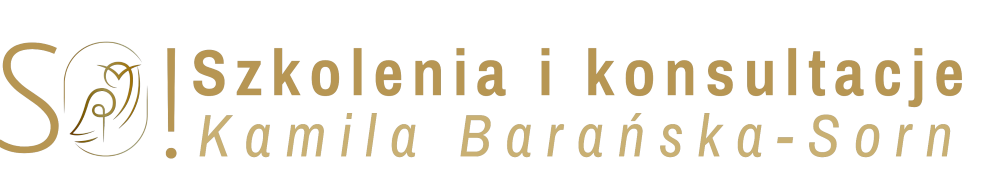 zgloszenia@kamilasorn.pl karta zgłoszenia udziału w Szkoleniu/ e-szkoleniuTytuł szkolenia:………………………………………………………………………………….Data: …………………………………………………………………………………………….Dane do faktury:   Nabywca:Nazwa instytucji………………………………………………………………………………Adres:....................................................................................................tel……………………NIP: ..............................................  e-mail:……………….…………………………………Odbiorca:Nazwa instytucji…………………………………………………………………………………Adres: ...........................................................................................................................................Uczestnicy:1. Imię i nazwisko: .............................................................. e-mail: ..........................................2.Imię i nazwisko: ............................................................... e-mail: ..........................................REZYGNACJĘ Z UDZIAŁU W SZKOLENIU NALEŻY   ZGŁOSIĆ NAJPÓŹNIEJ NA CZTERY DNI ROBOCZE PRZED SZKOLENIEM. REZYGNACJA Z UDZIAŁU W SZKOLENIU BEZ ZAWIADOMIENIA OZNACZA ZGODĘ NA OBCIĄŻENIE ZAMAWIAJĄCEGO KOSZTAMI SZKOLENIA.Oświadczamy, że szkolenie jest finansowane ze środków publicznych *, a zgłoszona liczba osób jest rzeczywistą liczbą uczestników biorących udział w zajęciach..............................................				              ...............................................     Data							     Pieczęć i podpis www.kamilasorn.pl         email: zgloszenia@kamilasorn.pl           tel:501705754